Click Print icon 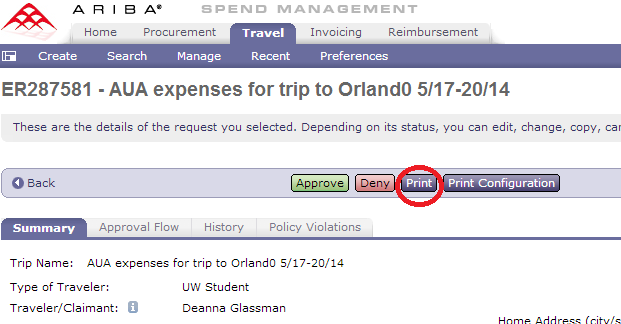 Will bring up print version of ER with signature box at bottom of page.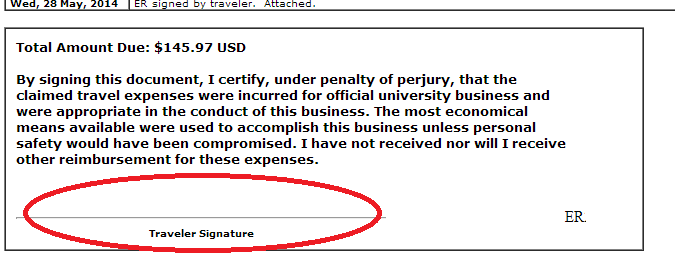 